Premio Literario Casa de las Américas 2016
Casa de las Américas (3ra y G, El Vedado, La Habana 10400, Cuba), o a cualquiera de las embajadas de Cuba | Del 20 de marzo de 2015 al 31 de octubre de 2015 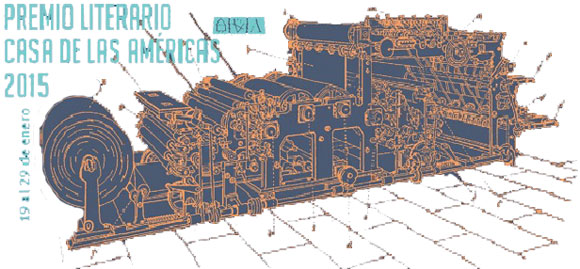 Lugar: Casa de las Américas (3ra y G, El Vedado, La Habana 10400, Cuba), o a cualquiera de las embajadas de Cuba

Responsable: Casa de las Américas

Instituciones: UNEAC 

Patrocinadores: 

La edición 57 del Premio Literario Casa de las Américas tendrá lugar entre el 18 y el 28 de enero de 2016. La Ventana ofrece a continuación
las bases del certamen.

La Casa de las Américas convoca para el año 2016 a la LVII edición de su Premio Literario. En esta ocasión podrán concursar obras inéditas en los
siguientes géneros y categorías: a) cuento, b) teatro, c) ensayo de tema artístico-literario y d) Premio de estudios sobre las culturas
originarias de América.

Además, se convoca a la literatura brasileña (con libros de no ficción escritos en portugués y publicados en esa lengua durante el bienio
2014-2015), y a la literatura caribeña en francés o creol (con libros publicados durante el período 2012-2015).

Los autores concursantes en cuento, teatro, ensayo de tema artístico-literario, así como en el Premio de estudios sobre las
culturas originarias de América deberán regirse por las siguientes

BASES

1. Podrán enviarse obras inéditas en español. Se considerarán inéditas aun aquellas que hayan sido impresas en no más de la mitad.

2. En cuento y teatro solo podrán participar autores latinoamericanos, naturales o naturalizados.

3. Por el premio de ensayo de tema artístico-literario y el Premio de estudios sobre las culturas originarias de América podrán concursar
también autores de cualquier otra procedencia, con un libro sobre la América Latina o el Caribe, escrito en español. En el segundo caso, el
libro debe ajustarse al tema convocado.

4. Los autores deberán enviar dos (2) ejemplares impresos en un tipo y tamaño de letras perfectamente legibles, a espacio y medio y foliados.
Las obras no excederán en ningún caso de las quinientas (500) páginas.

5. Ningún autor podrá enviar más de un libro por género, ni participar con una obra en proceso de impresión, aunque esté inédita, o que haya
obtenido algún premio nacional o internacional u opte por él mientras no se haya dado el fallo del Premio Casa de las Américas. Tampoco podrá
participar en un género en el que hubiera obtenido ya este Premio, en alguno de los cuatro años anteriores.

6. Se otorgará un premio único e indivisible por cada género o categoría, que consistirá en 3000 dólares o su equivalente en la moneda
nacional que corresponda, y la publicación de la obra por la Casa de las Américas. Se otorgarán menciones si el jurado las estima necesarias, sin
que ello implique retribución ni compromiso editorial por parte de la Casa de las Américas.

7. Las obras serán firmadas por sus autores, quienes especificarán en qué género o categoría desean participar. Es admisible el seudónimo
literario, pero en este caso será indispensable que lo acompañe de su identificación. Los autores enviarán sus respectivas fichas
biobibliográficas.

8. La Casa de las Américas se reserva el derecho de publicación de la que será considerada primera edición de las obras premiadas, hasta un
máximo de 10 000 ejemplares, aunque se trate de una coedición o de reimpresiones coeditadas en un plazo de cinco años. Tal derecho incluye
no sólo evidentes aspectos económicos sino todas las características gráficas y otras de la mencionada primera edición.

9. Las obras deberán ser remitidas a la Casa de las Américas (3ra y G, El Vedado, La Habana 10400, Cuba), o a cualquiera de las embajadas de
Cuba, antes del 31 de octubre del año 2015.

10. Los jurados se reunirán en La Habana en enero del año 2016. 

11. La Casa de las Américas no devolverá los originales concursantes.

12. El incumplimiento de alguna de estas bases conduciría a la invalidación del Premio otorgado.

La Casa de las Américas anuncia que una vez más entregará tres premios de carácter honorífico. Dichos premios (José Lezama Lima, de poesía;
José María Arguedas, de narrativa, y Ezequiel Martínez Estrada, de ensayo) se otorgarán a obras relevantes escritas por un autor de nuestra
América, cuya primera edición en español sea de los años 2013 o 2014. En el caso de los libros de ensayo se tendrán en cuenta también aquellos
sobre tema latinoamericano y caribeño, publicados asimismo en español, sea cual fuere la nacionalidad de sus autores. Las obras concursantes
podrán ser enviadas por sus autores, editores, o por un Comité creado al efecto.

PREMIOS CASA DE LAS AMÉRICAS 2015

POESÍA: Bajo el brillo de la luna, de Nelson Romero Guzmán (Colombia).

NOVELA: La hoguera lame mi piel con cariño de perro, de Adelayda Fernández Ochoa (Colombia).

ENSAYO DE TEMA HISTÓRICO-SOCIAL: Cuba año 2025, de Juan M. Ferrán Oliva (Cuba).

LITERATURA PARA NIÑOS Y JÓVENES: El niño congelado, de Mildre Hernández (Cuba).

LITERATURA BRASILEÑA: Minha vida sem banho, de Bernardo Ajzenberg (novela).

PREMIO DE LITERATURA LATINA EN LOS ESTADOS UNIDOS: Un kilómetro de mar, de José Acosta (novela, República Dominicana).


PREMIO DE POESÍA JOSÉ LEZAMA LIMA

La novela de la poesía, de Tamara Kamenszain (Argentina).

PREMIO DE NARRATIVA JOSÉ MARÍA ARGUEDAS

El libro uruguayo de los muertos, de Mario Bellatin (México).

PREMIO DE ENSAYO EZEQUIEL MARTÍNEZ ESTRADA

Intelectuales indígenas en Ecuador, Bolivia y Chile. Diferencia,
colonialismo y anticolonialismo, de Claudia Zapata Silva (Chile).Información en: http://www.cubaliteraria.cu/evento.php?idev=294